Восточный базар           А сколько фантазии было проявлено в игре «Восточный базар»! Команды приготовили свои палатки с продукцией, услугами, не забыли даже о сертификатах, разрешающих заниматься данной деятельностью. Продавали игрушки, сделанные своими руками, оказывали услуги мастера по маникюру, были даже таксисты. В итоге подсчитывали выручку (конечно же вымышленные деньги) и путем математических вычислений высчитывали коэффициент прибыли. Спасибо организаторам, Жуковой Т.В. и Ковиной Е.А.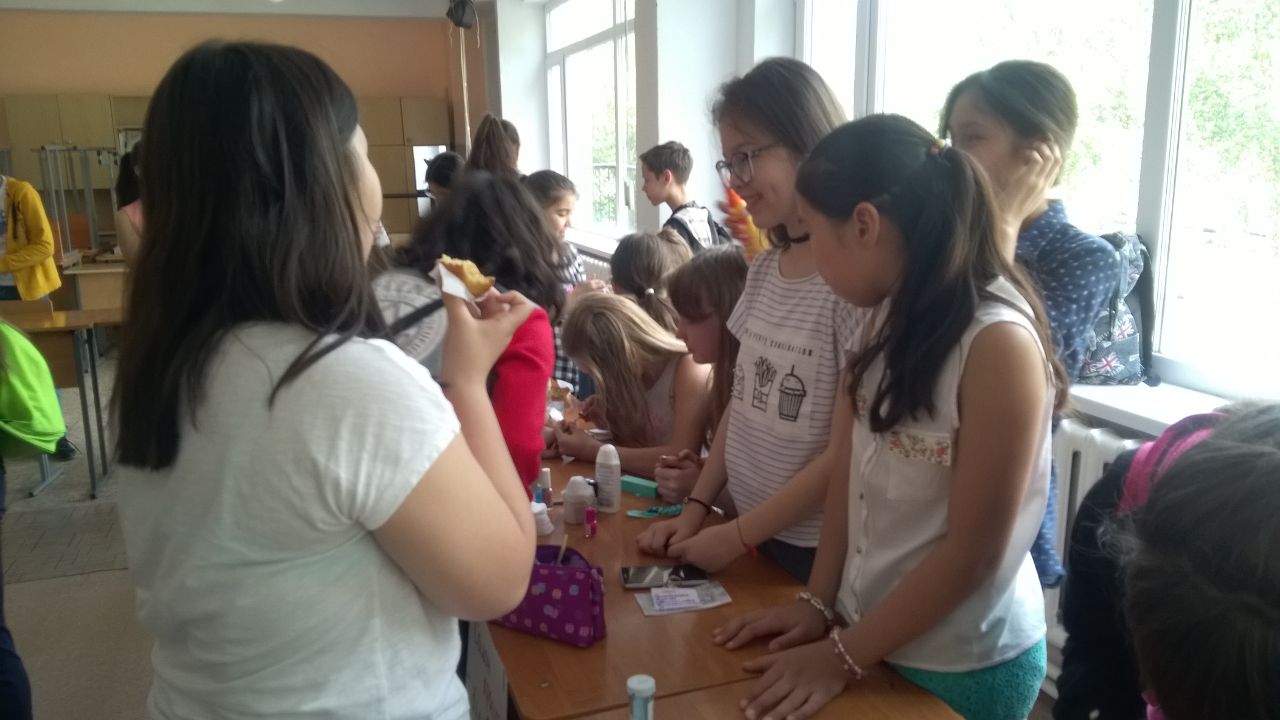 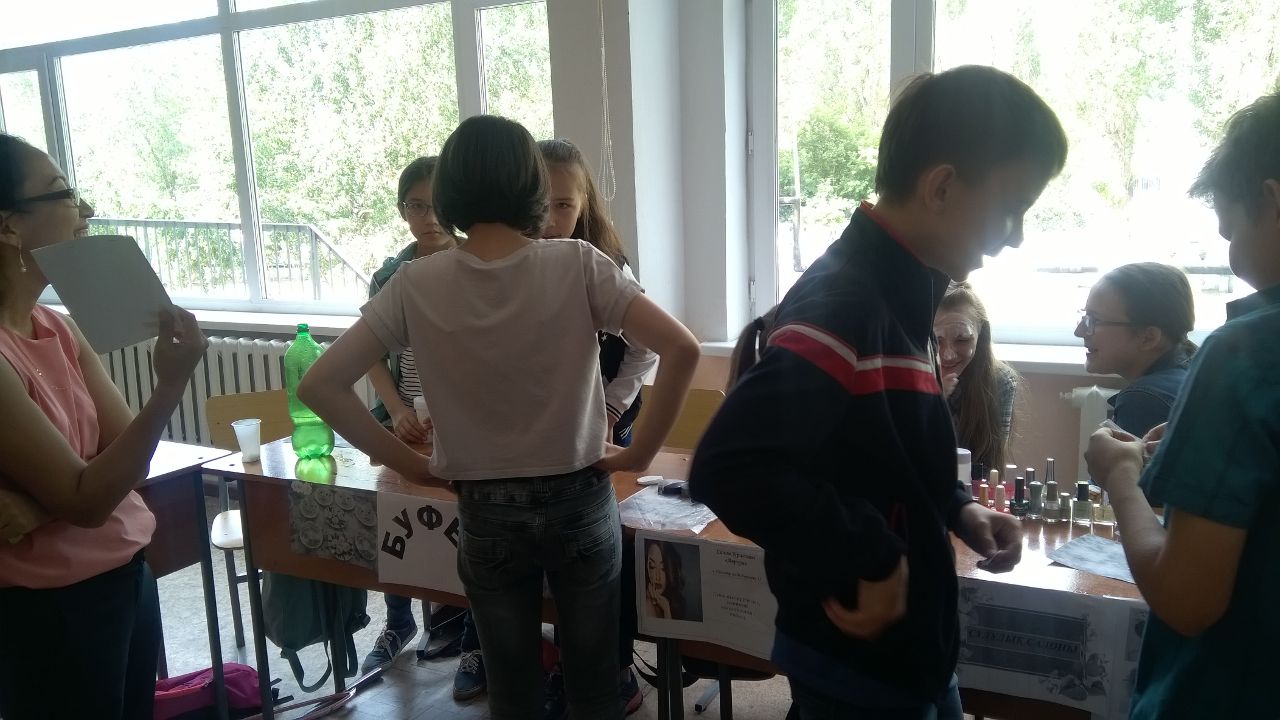 